Какую профессию выбрать?Помощь школьникам в осознанном выборе будущей профессии оказывают специалисты центра занятости Темрюкского района. 15 и 16 февраля текущего года проведены профориентационные мероприятия в МБОУ СОШ № 1 города Темрюка среди учащихся восьмых, девятых и десятых классов.  Ребят познакомили с  технологией выбора  профессии; интерактивным порталом службы труда и занятости населения министерства труда и социального развития Краснодарского края www.kubzan.ru   и порталом общероссийской базы вакансий «Работа в России»: www.trudvsem.ru, на этих сайтах учащиеся могут получать информацию о востребованных профессиях.     В ходе мероприятий школьников  информировали о ситуации на рынке труда Темрюкского района, о возможности трудоустройства в период весенних каникул, требованиях трудового законодательства в области оплаты и охраны труда несовершеннолетних. С целью выявления и оценки профессиональных интересов, склонностей и способностей несовершеннолетних было проведено тестирование, по результатам которого ребята получили рекомендации по выбору профессии.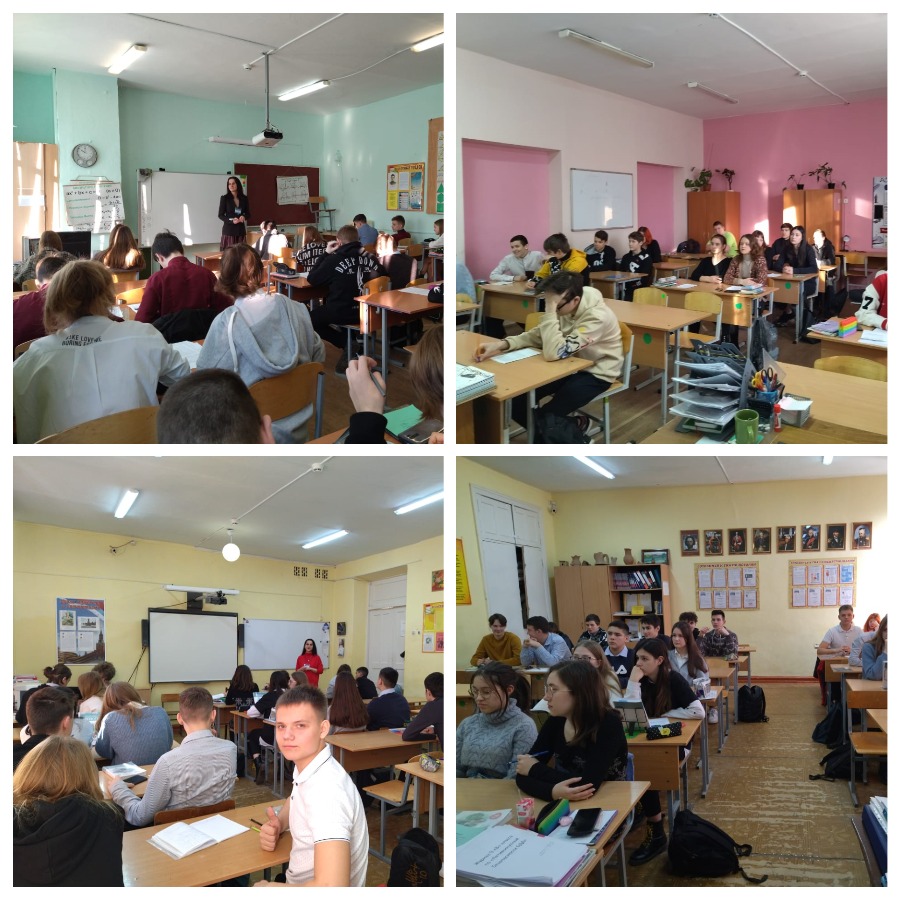 